Brown University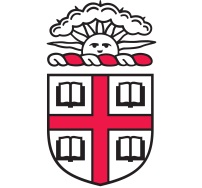 Department of ClassicsAnnual Grimshaw-Gudewicz LectureMonday, April 19, 2010
Rhiannon Ash, University of OxfordTuesday, March 8, 2011
Stephen Hinds, University of Washington
“Intertextual X Games”Rhode Island Hall, Room 108Tuesday, February 28, 2012
J. Strauss Clay, University of Virginia
“Mapping the Trojan Plain and Plotting the Greek Catalogue”MacMillan Hall, Room 117Tuesday, April 23, 2013
Hunter Rawlings, Cornell University
“The Lion in the Path”Rhode Island Hall, Room 108Thursday, April 17, 2014
Susan Mattern, University of Georgia
“Hysterical Seizures in Ancient Greek Women: Perspectives from Modern Psychology”Rhode Island Hall, Room 108Monday, April 27, 2015
A.J. Woodman, University of Michigan
“Vinous Voices: Horace, Epode 9”Rhode Island Hall, Room 108Tuesday, March 22, 2016Christopher Faraone, University of Chicago
“Women & Children First: The Earliest Evidence of Ancient Greek Body Amulets”Smith-Buonano, Room 106Friday, April 28, 2017
Dan-el Padilla Peralta, Princeton University
“Coping with Waste: Copropolitics Ancient and Modern”85 Waterman Street, Room 015Thursday, March 1, 2018Sarah Bond, University of Iowa“Building the Labyrinth: The Rhetoric of Mazes, Labyrinths, and Walls from Antiquity to Trump”Rhode Island Hall, Room 108